PREDSEDA NÁRODNEJ RADY SLOVENSKEJ REPUBLIKYČíslo: CRD-1141/2018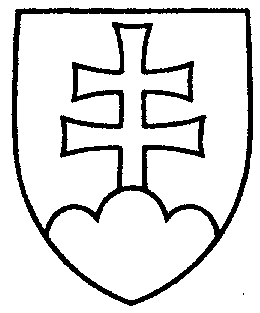 1084ROZHODNUTIEPREDSEDU NÁRODNEJ RADY SLOVENSKEJ REPUBLIKYz 28. mája 2018o pridelení návrhu zákona, podaného poslancami Národnej rady Slovenskej republiky na prerokovanie výboru Národnej rady Slovenskej republiky	N a v r h u j e m	Národnej rade Slovenskej republiky	A.  p r i d e l i ť	návrh poslancov Národnej rady Slovenskej republiky Jozefa RAJTÁRA, Ondreja DOSTÁLA, Alojza BARÁNIKA,  Natálie BLAHOVEJ a Petra OSUSKÉHO na vydanie  zákona,  ktorým   sa mení zákon č. 300/2005 Z. z. Trestný zákon v znení neskorších predpisov a ktorým sa mení zákon č. 301/2005 Z. z. Trestný poriadok v znení neskorších predpisov (tlač 1035), doručený 25. mája 2018	na prerokovanie	Ústavnoprávnemu výboru Národnej rady Slovenskej republiky;	B.  u r č i ť	a) k návrhu zákona ako gestorský Ústavnoprávny výbor Národnej rady Slovenskej republiky,	 b) lehotu na prerokovanie návrhu zákona v druhom čítaní v gestorskom výbore do 10. septembra 2018.Andrej   D a n k o   v. r.